PRIORTY DEADLINE (ADV GCE ONLY) – 16TH AUG 2021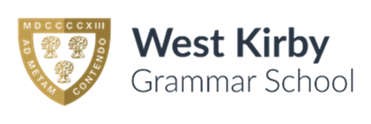 NON – PRIORITY WINDOW 1ST TO 3RD SEPTEMBER 2021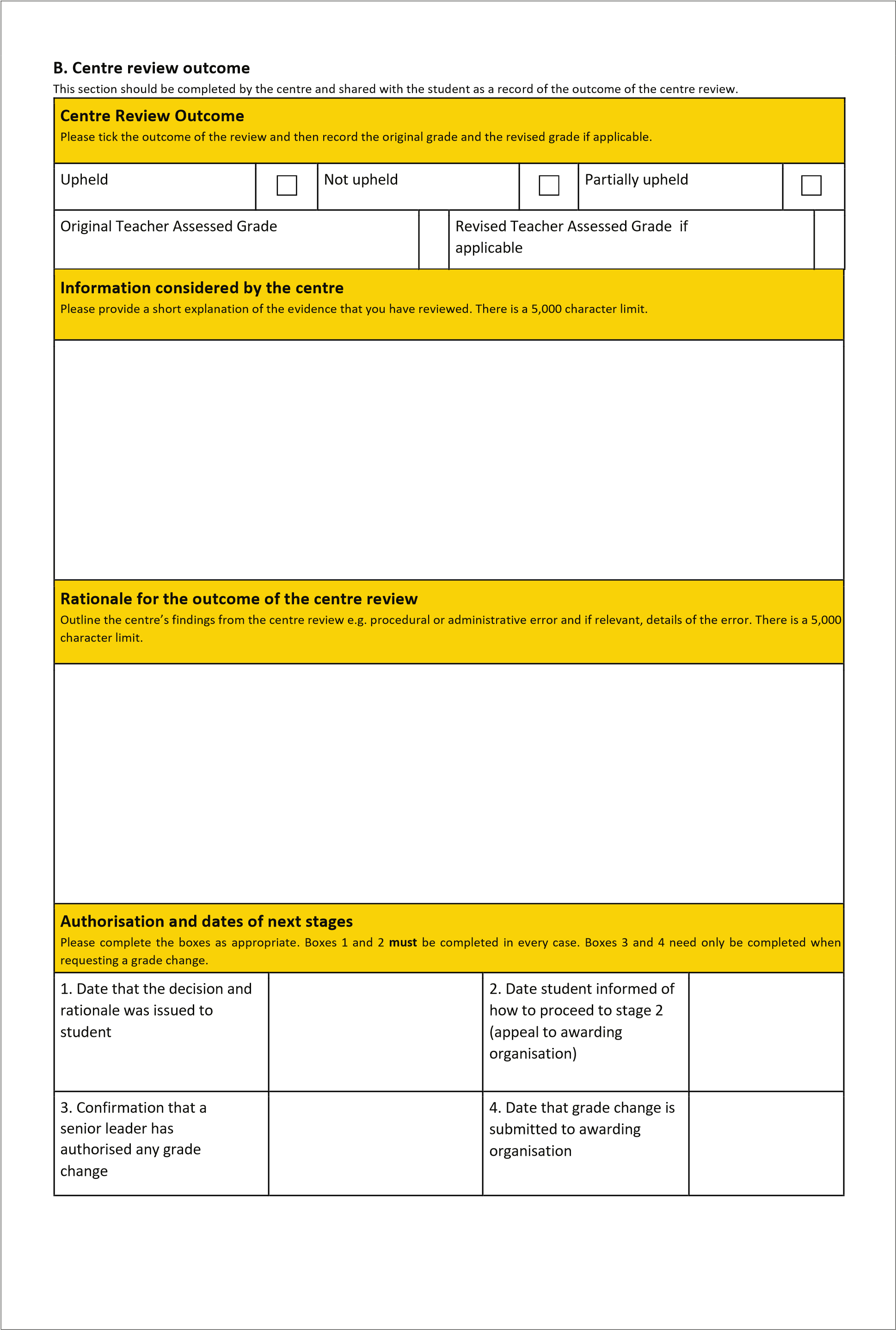 A. Student request This section is to be completed by the student. A request for a centre review must be submitted to the centre, not the awarding organisation. A centre review must be conducted before an appeal to the awarding organisation. This is so the awarding organisation is certain that your grade is as the centre intended. 